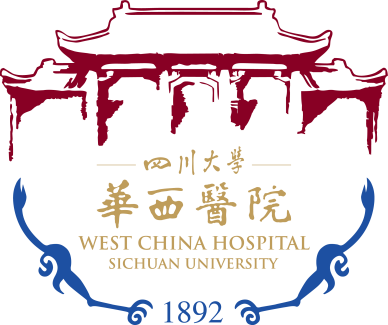 四川大学华西医院专职博士后研发基金项目结题报告四川大学华西医院  年     月一、项目概况（简述研究目标、研究方案、技术路线、创新性等情况，不超过1000字）二、项目完成情况（建议对标研究目标，撰写完成过程，不少于1500字）三、项目或团队本身面临的问题及给医院或部门的建议四、开展国内外合作交流情况五、结余经费使用计划六、研究成果总结七、经费决算表(单位：万元)项目名称：项目批准号：项目负责人：承担科室：联系电话：项目起止日期：20  年  月 至 20  年   月结 题 类 型：   □正常结题         □延期结题    序号成果类型情况说明1论文需包含：论文题目、刊物名称、卷（期）、起-止页码、年月、本人排名等(附论文首页)2基金(基于该研究获得的其他基金资助)需包含：资助部门、资助时间、资助金额、项目名称、负责或参与等3其他(专利、专著、获奖、指南等)需包含：成果名称、级别、本人排名等其他必要信息科目批准预算金额累计支出金额1.材料费2.测试化验加工费（含保险）3.差旅/会议/国际合作与交流费4.出版/文献/信息传播/知识产权事务费5.劳务费（含聘请科研助理）6.专家咨询费7.其他支出经费实际支出合计结余经费合计项目负责人签字：                                                                                   年    月   日项目负责人签字：                                                                                   年    月   日项目负责人签字：                                                                                   年    月   日财务审核意见(签字)：                                                                            年    月   日财务审核意见(签字)：                                                                            年    月   日财务审核意见(签字)：                                                                            年    月   日八、项目负责人承诺八、项目负责人承诺承   诺我所承担的项目结题报告内容真实，数据准确。该项目严格按照国家和医院的相关要求及学术规范开展，未违反伦理原则及人类遗传资源管理条例。如有与本项目相关的成果，将如实注明本项目资助和项目批准号。项目负责人（签字）：年   月   日承   诺我所承担的项目结题报告内容真实，数据准确。该项目严格按照国家和医院的相关要求及学术规范开展，未违反伦理原则及人类遗传资源管理条例。如有与本项目相关的成果，将如实注明本项目资助和项目批准号。项目负责人（签字）：年   月   日九、合作导师意见九、合作导师意见           合作导师(签字)：                                      年    月   日           合作导师(签字)：                                      年    月   日十、验收专家组意见十、验收专家组意见专家组签字：                                                                                               年   月   日专家组签字：                                                                                               年   月   日科技部意见：部门负责人(签字)：                                   年   月   日单位意见：四川大学华西医院年   月   日